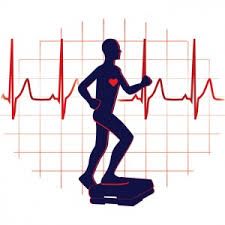 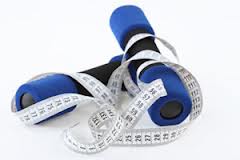 In order to improve our fitness, first we need to test our current levels of fitness / performance in all areas. This will help identify which areas are strengths and which need improving. What are the main reasons why fitness tests are performed?When conducting fitness tests we need to variables that might affect the results. In the table below write down how these variables can affect fitness testing:Fill in the gaps in the sentences using the word bank at the bottom of the page to show how tests can and should be carried out:Administer the test according to the correct _________________. Use the same ________________ each time you do the test.Same ____________ apply for each test, e.g. shoes on or off for sit and reach should be the same each time the test is repeated, same step height for step tests.You need to stick to exactly the same ______________ every time.Ensure all _________________ is in good working order.Where possible assessment ________________ should be the same every time, e.g. air temperature will affect flexibility.If you do lots of tests at the same time, do them in the same ________________ each time.If you warm up, warm up ___________________.The same _____________ should do the measuring each time.Record results _________________.Fill out the following information on the 6 fitness tests detailed:What is tested:Equipment needed:	Purpose of test:Procedure & Measurement:Notes:Draw the test:What is tested:Equipment needed:	Purpose of test:Procedure & Measurement:Notes:Draw the test:What is tested:Equipment needed:	Purpose of test:Procedure & Measurement:Notes:Draw the test:What is tested:Equipment needed:	Purpose of test:Procedure & Measurement:Notes:Draw the test:What is tested:Equipment needed:	Purpose of test:Procedure & Measurement:Notes:Draw the test:What is tested:Equipment needed:	Purpose of test:Procedure & Measurement:Notes:Draw the test:VariableExplanationValidityAccuracyEquipmentExperience of the person testing